ANNO SCOLASTICO 2023/2024CORSO: (specificare se 1^ periodo o 2^ periodo)DISCIPLINA:DOCENTE: CARATTERISTICHE DELLA CLASSESITUAZIONE INIZIALE:__________________________________________________________________________________________________________________________________________________________________________________________________________________________________________ 	MEZZI UTILIZZATI PER INDIVIDUARE LE FASCE DI LIVELLO Prove di ingresso e verifiche Osservazioni appositamente predisposteDiscussioni guidate dell’insegnanteAltroOSSERVAZIONI:____________________________________________________________________________________________________________________________________________________________________________________________________________________________________________________METODOLOGIACONTENUTI E AZIONE DIDATTICA(ALLEGARE LE UDA)______________________________________________________________________________________________________________________________________TEMATICHE EDUCATIVE TRASVERSALIVERIFICA E VALUTAZIONELa valutazione è coerente con l’offerta formativa ed espressa nel PTOF, con la personalizzazione dei percorsi e con le Indicazioni Nazionali per il curricolo e le Linee Guida. La valutazione del comportamento si riferisce allo sviluppo delle competenze di cittadinanza. La valutazione deve essere integrata dalla descrizione del processo e del livello globale di sviluppo degli apprendimenti raggiunti.La valutazione si configurerà più come formativa che sommativa. Sarà adottato il giudizio numerico, con votazioni in scala crescente dal….  al…...                                                               Il/La Docente di classe Prof. / Prof.ssa   …………………………..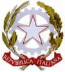 Ministero dell’IstruzioneCPIA 2 BRESCIA - GavardoCENTRO PROVINCIALE ISTRUZIONE ADULTIPIAZZA DE’ MEDICI, 26 - 25085 GAVARDO - BSCF. 96037260179 – C.M. BSMM205007 - Tel 0365 34272e-mail bsmm205007@istruzione.it -  bsmm205007@pec.istruzione.itSito Web: www.cpiagavardo.edu.it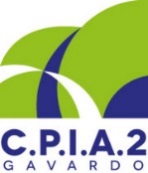 N° CORSISTI: MASCHI: FEMMINE: BIENNALIZZATI: MINORENNI:DSA:QUINDICENNI:ALTRO:TIPOLOGIA DELLA CLASSELIVELLO DELLA CLASSERITMO DI LAVOROCLIMA RELAZIONALE□ vivace□ attiva□ tranquilla□ collaborativaproblematicademotivatanon sempre rispettosa delle    regolealtro:  □ alto  □ medio alto  □ medio  □ medio bassobassogravi lacune□ lento□ regolare□ sostenuto□ altro□ serenobuonoa volte conflittualeproblematicoaltroFasce di livelloAlunniInterventi      ALTOAbilità sicure, buon metodo di lavoro, impegno assiduo.MEDIO ALTOAbilità abbastanza sicure, metodo di lavoro ordinato, impegno regolare e costante.MEDIOAbilità più che sufficienti, metodo di lavoro   abbastanza proficuo, impegnoregolare.MEDIO BASSOAbilità sufficienti, metodo di lavoro  da consolidare, impegnoabbastanza costante.BASSOAbilità insicure, difficoltà nel metodo di	lavoro,	impegno	ed	attenzionediscontinui.GRAVI LACUNEAbilità carenti, metodo di lavoro da acquisire, ritmi di apprendimento lenti, impegno carente.METODIMEZZI E STRUMENTI□ Lezione frontale□Lavoro in coppia□ Lavoro di gruppo per fasce di livello □ Lavoro di gruppo per fasce eterogenee □ Brain Storming□  Problem Solving□ Discussione guidata □ DDI□ Altro□ Libri di testo□ Testi didattici di supporto □ Schede predisposte dall’insegnante □ Drammatizzazione□ Strumenti informatici e LIM□ Uscite sul territorio□ Sussidi audiovisivi □ AltroATTIVITA’MEDIANTEALUNNI COINVOLTIRECUPERO□ Lavori differenziati□ Attività per gruppi di livello□ Attività all’interno del curricolo□ Attività extra curricolari (se attivate dalla  scuola)□ AltroPOTENZIAMENTO□ Attività per gruppi di livello□ Lavoro di Gruppo□ AltroTEMATICA EDUCATIVAMODALITÀ DI PARTECIPAZIONEDOCENTI COINVOLTIEducazione CivicaAltroPROVE SCRITTEPROVE ORALIPROVE PRATICHE□ Componimenti e relazioni □ Questionari (aperti o a scelta  multipla)□ Testi da completare□ Esercizi□ Soluzione di problemi□ Altro  	□ Relazione su attività svolte □ Interrogazioni□ Discussioni su argomenti di  studio□ Altro  	□ Prove grafiche□ Prove strumentali □ Altro  	